SU Council AgendaThursday 1stDecemberAM11/Microsoft Teams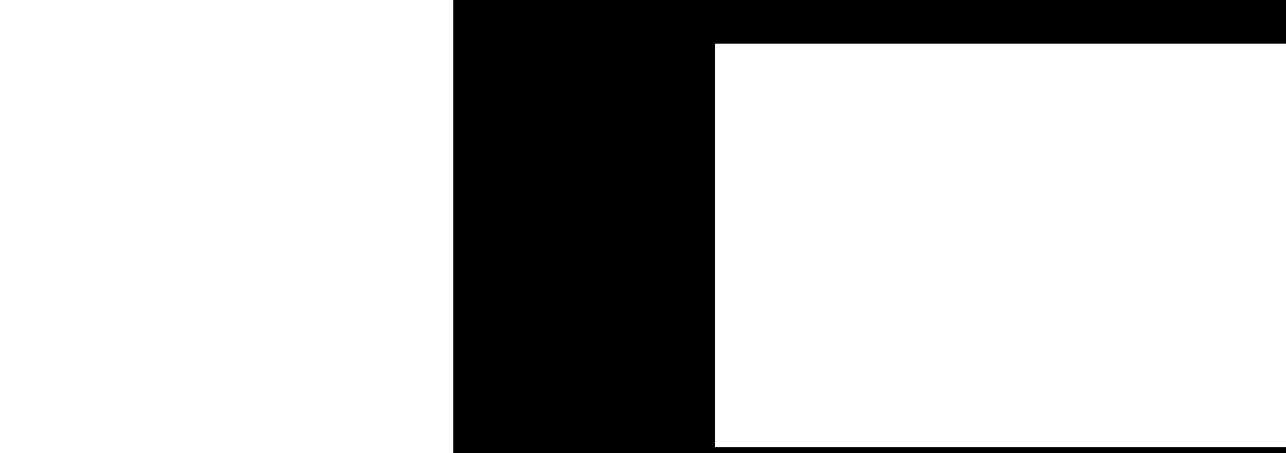 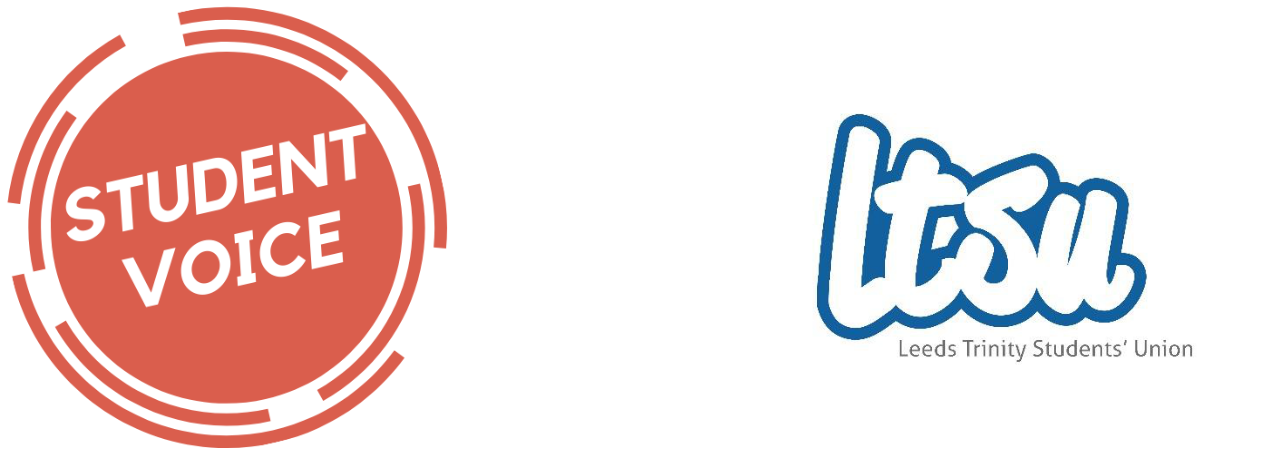 Item 1 – Welcome from the Chair (18:05 – 18:10) Council Chair to bring meeting to order, welcome Officers and confirm attendance, absences and apologies.Item 2 – Approval of minutes from the previous meeting (18:10 – 18:15) Council to approve minutes from previous meeting as an accurate record (minutes available online and in Appendix A).Item 3 – Matters Arising (18:15 – 18:25) Councillors are able to raise any issues which they believe require immediate attention. Vice Chair to raise matter regarding the current Chair vacancy.Item 4 – Attendance Log and Task Tracker (18:25 – 18:35) Chair to check historical attendance log is correct (Appendix B). Chair will ask for updates on task tracker (see Appendix B) on actions completed.Item 5 – Action Tracker and Officer Updates (18:35 – 18:55) Chair will ask for updates on action tracker (see Appendix B). The action tracker tracks actions agreed at meetings and those responsible for them. Part-time Officers (excluding School Reps) to update Council on a summary of the work they have undertaken since the last meeting.Item 6 - School Rep Reports (18:55 - 19:15) School Reps (for ICE, FBCDI, and SSHS) to summarise reports with feedback from students and Course Reps. These reports are available in Appendix C. Council to then discuss issues and potential solutions.Item 7 – Sabbatical Officer Reports (19:15 – 19:45) The President and Vice President to report to Council a summary of the work they have undertaken so far. Council may then ask questions of the Sabbatical Officers. Both the President and Vice President goals are in Appendix D.Item 8 – Motions Debate (19:45 – 19:55) Council to consider, discuss, debate and (if appropriate) amend policy which has been created in response to an idea gaining more than 30 interactions through Student Say. Full motions are included in Appendix E.Item 9 – AOB (19:55 – 20:00) Discussion of any other appropriate business deemed appropriate by the Chair.Appendix A Student Council21/11/22Present:Caitlin Fieldhouse – CFEliza Dolly - EDEvie Hudson - EHJessie Barker - JBHumaira Khan – HKKelsey Howard-Matthews - KHMLisa Herbrig - LHRachel Ward - RWStaff present:Louise Brenkley - LBAbsent with formal apologies:Kieran Clarke – KCSonya Karamzalieva – SKSophie Strangeway – SSThomas Noble - TNKHM opened the meetingKHM made announcement that NA had resigned as Chair and explained that, as Vice Chair, RW would act as Chair for the meetingItem 1 – Welcome from the ChairRW thanked everyone for attending, confirmed attendances and apologies and confirmed the meeting as quorateItem 2 – Approval of minutesRW stated that minutes would be taken as read and approved  Item 3 – Matters ArisingKHM asked LB to note any actions arising for KC in his absence and communicate any actions to KCItem 4 – Action Tracker, Task Tracker and Attendance LogRW referred to action tracker and received itemsRW asked JB for any further updates regarding the event on 30th NovemberJB said she waiting to hear from KC about any further updates and confirmed that what she knows is on the Action tracker with no exact times for the event yet confirmed*Action – KC to communicate to JB the times for the Andy’s Man Club event*RW announced that she was stepping out of Chair role for item 4 to give her updates on Sustainability Officer actions RW explained in more detail about the marketplace idea for the Swap ShopRW updated about meeting with Charlie regarding a working group RW explained she had discussed with Jack in accommodation to set up a way to show energy usage (e.g. Smart meters) to raise awareness of energy costs and to prepare students living on campus to help with understanding energy payments when they move out of campus accommodationED said she wasn’t aware of having to complete an Action TrackerItem 5 – Officer UpdatesED described how she is working on setting up self-defence for female students and staff and has a meeting on Wednesday with a relevant contactED explained that she had been speaking to team leaders from men’s football about women’s issues and mindsets and is waiting to hear back from the Chair about running some educational workshopsED asked Council about the possibility of changing the name of the Womens’ Officer to Womens’ and Trans OfficerKHM explained that we, as a Students’ Union, would not be able to do this as the liberation groups are defined by the NUS and this is something that we cannot just changeEH added that Trans is included under the definition of ‘woman’KHM explained that it would be better not to separate the two under the same definitionED agreed that she doesn’t want to divide the group but that she also doesn’t want anyone to feel excludedRW stated that labelling could be potentially problematic KHM added that there is LGBTQ+ liberation group and also further confirmed that the NUS constitution sets the rules for groups and they cannot simply just be changed KHM referred back to ED’s idea for the football teams and suggested contacting Matty about other men’s teamsKHM expressed that any self-defence training needs to be delivered by trainers who hold certain qualifications in order for it to be officially classed as self-defenceKHM suggested looking in to any funding for external agencies to deliver trainingLH said that she is President of a sports team so she could offer perspectives on women’s issuesRW reminded ED to look at the agenda and minutes before future meetingsEH explained how postgraduate students often feel misconceived regarding their career paths and raised that she feels more opportunities should be open to postgrad studentsEH added that she is on the academic board and will bring it up at the next board meetingEH described the podcast project she is working on within ICE and how this could be a useful tool for students to access to help inform future choices and also a tool for lecturers to signpost students to EH commented on postgraduate students’ feedback that they don’t have any access to eating in the evening on campus and asked about the opening times of the student bar KHM clarified that there are issues with opening times of the bar and explained that we have consultation with an independent source regarding commercial service KHM offered a possible temporary solution to have pot noodles and microwave meals for sale in the shopRW said that she had also spoken to Simeon regarding postgrad students not having access to any food on campus in the evenings and the possibility of keeping the shop open later and stocking other thingsEH said she will ask for feedback on what postgrad students would like to see in the shopRW congratulated EH on the podcast ideaEH said that this should benefit studentsED also supported podcast ideaLH explained that she is working on International Day calendar and has had responses from students and will contact student commsKHM said that the university’s International Day was postponed but it will be backJB asked about postgraduate placement opportunities as a postgraduate student herself and placements and asked if there could be any volunteering placement opportunitiesEH said that she will put this to the next academic boardKHM added that she will also bring this up at the next LTSE committee RW said that she is happy to raise it at LTSECF gave update on Disability History Month and that she has been working with the libraryCF explained that she has spoken with Simon from library about Evision to make it more accessible and that she is currently working on putting together a disability access groupCF explained how she is trying to get more PSCs trained in disability non-medical helpCF updated that she had posted a Kindness Day on her own socials to raise awareness of disability non-medical help to encourage people to ask first to offer help rather than assuming people need help or assistanceCF added that she is still working with Student Ambassadors on creating accessible toursEH commented that she supported CFs work RW thanked CF and added that she supported her workJB added that her and KC are pushing the Movember campaign and has been her main focus this month JB explained that she is also looking at mental health key events to put in the diary for future event planning and that a Mental Health day is being planned for MayJB asked about her Student Say idea and the handover from last year’s officer to have mental health apps as she was unsure as to what last years’ officer meant by this JB asked if any apps could be added to MyLTUKHM explained that this was not brought to any council meetings last year so was also not sure what apps last year’s officer was planningRW added that there are difficulties in contacting last year’s officer but, as she understands, they are self-help appsRW asked about the possibility of posting these at end of lectures JB confirmed that she was unsure as to what apps could be used and will look in to thisKHM suggested speaking to Matt NunnerleyKHM said that she will also ask Toby ChelmsJB wondered where MHWS at the University were at in terms of wait times and any improvements to the service and asked if Toby Chelms was the contact for this KHM confirmed Maria Tierney and Toby Chelms in the MHWSJB said that she will contact the aboveItem 6 – School Rep ReportsKHM gave a summary of BCDI feedback in SS’s absenceKHM said that she would bring matters up at LTSE and bring to the attention of relevant staffCF asked what LTSE is KHM explained to CF EH asked if she could attend LTSE in place of RW KHM said that she will ask Catherine O’ConnorHK typed in the chat that she and SK want to do the Time To Talk day together in FebruaryItem 7 – Sabbatical Officer ReportsRW confirmed that KC did not submit his updates before the deadline and will therefore be circulated by LB tomorrowKHM Summarised her updates: The Look After Your Mate training in December is the same date as Student Council meeting so she will look into January datesED asked what the training is on what it involvesKHM explained and offered to send the information overCF asked who could do the training KHM explained that it is for Student Council members in the first instanceKHM put forward options for the volunteer experience – 1. Cover £10 per person cost of a Christmas meal for Student Council to go out somewhere or 2. have a movie and pizza night in the auditorium for Student Council and Course Reps togetherKHM added that this could be held after Christmas and asked members to message her with their preferencesKHM explained that future drop-in sessions will be communicated members and repsKHM described that placement offers/opportunities for postgrad or masters students could possibly be trialled after elections EH supported this ideaKHM will speak to Lisa Burton regarding thisKHM explained that her work on the bye laws is still ongoingKHM described how the feedback for TEF can be sent out when it is readyKHM announced the next Student Say Day for Wednesday 30th November and encouraged all members to submit ideasJB asked if students can submit more than one ideaKHM confirmed yesKHM also encouraged Council members to promote Student Say Day and the Student Say platform to all studentsKHM summarised cost of living and asked if members wanted to feed-back about any of these services then it is welcomedRW asked if there was more knowledge about the criteria for students to be able to access the services KHM said that she will look into thisEH added that campus accommodation prices are being frozenHK asked about her Student Say ideas that she had submittedLB thanked HK for submitting her ideas and agreed that they were great ideas but these things are already in placeKHM explained that posts will be going out about endometriosis KHM described a possible article she could write for WonkHE who she has been communicating with KHM added that she is excited for thisKHM explained that engaging with BAME community is still ongoingEH added that a lecturer in ICE had their own BAME focus group and suggested speaking with the lecturer for potential BAME Officer representationKHM asked for any questions from Council membersRW congratulated on KHM on work on endometriosisEH also supported KHM’s work on thisKHM sked CF for book recommendations so she could do a book review to support her work on her campaign with the library RW also asked for CF to send any book recommendationsED also supported KHM’s work on endometriosis ED asked if other trackers for medical conditions could be put on as apps too KHM explained that this could be possible if it is an app that is endorsed by medical professionalsRW asked for any comments on KC’s goals JB asked again about times for the Andy’s Man Club eventLB will put as an action for KC to confirm the timeEH raised concerns about memberships for sports teams not been dealt with or responded toKHM suggested to raise this with Charlie if students are not getting a response ED asked if there was any funding available for membershipsKHM explained unfortunately no as the Student’s Union is a not for profit charity are unable to give money that would then come back into our fundsLH raised that she would like to see a clubs and societies voice feedbackKHM confirmed that as Vice President, KC would be the connection between sports and societies and including studentsLH raised concerns that she felt like this wasn’t happeningKHM confirmed that Student Council was the place to hold Officers to account and to email if any concernsED said that KC had communicated to her that he does listen and that he has been having some recent leave from workRW asked LB to note actions for KC: Green Impact updates and SU advice updates Item 9 – AOBRW moved to item 9 as no responses gaining 30 interactions or more on Student SayKHM raised the UCU strikes and explained what the strike action was forKHM described how she was putting this to Council because there were 65 signatures from students supporting the strike and needs to determine if the Students’ Union need to put out a statement JB asked which dates were strike dates KHM confirmed 24th, 25th and 30th NovemberKHM asked for Council’s views: neutral - 1, against - 1, for - majorityKHM described the World Cup situation regarding showing matches in the bar KHM explained that she is personally not supporting it this year and that the bar are showing are showing the matches currently but if any anyone hears of any backlash then we need to know KHM stressed that whilst we do not hold the same values, we want to be inclusive for all students (football supporters and diverse groups) CF raised a concern regarding student inclusion plan policies changing to no longer allow extra time for some multi-choice question assessments or examsKHM acknowledged that CF had already expressed this concern to her and will pursue thisJB asked what support would be available for students during strikes and who is striking KHM explained that we don’t know names of any individuals who are striking due to confidentiality RW thanked Council members in attendance and declared the meeting closed Appendix B Completed Task Tracker Caitlin Fieldhouse (LTSU Disabled Students’ Officer)Completed Task Tracker Action TrackerCaitlin Fieldhouse (LTSU Disabled Students’ Officer)Action Tracker Attendance Log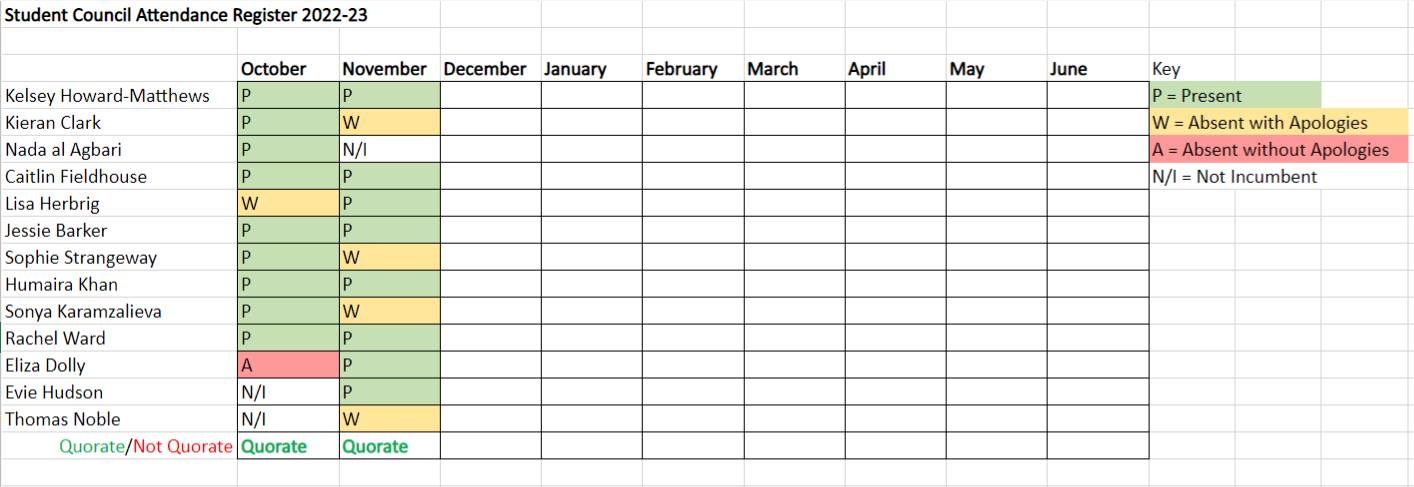 Appendix C BCDI Rep Report:Some feedback from English is that students would like to have more than one assessment session well before the deadline, such as in the second or third week of teaching, so they can begin preparing. And better support and feedback from the learning hub. 
Level 6 Business students also feel that they would like to have more clarity on assessments earlier on in the semester too. Appendix DKelsey’s GoalsKieran’s GoalsAppendix ENo further ideas gaining more than 30 interactions through Student Say since November’s Council meetingWhat was it? Include whether it is a  Campaign/Event/Policy Who was involved? When was this completed?  Did you get Student feedback? - if not how can you get it?  Progress. (section for later gained Student Feedback) What was it? Include whether it is aCampaign/Event/PolicyWho was involved?When was this completed?Did you get Student feedback? -if not, how can you get it?Progress. International Day of Sign LanguagesMyself, Students within all faculties 23rd September Yes- Instagram Post to encourage others to learn sign language
- This encouraged me to create British Sign Language student say, which has now been passed on Student Say Cerebral Palsy Awareness DayMyself, Students, LTSU Student Trustee6th October 2022Yes- Promoted on Instagram and shared other creators posts as I do not know much about this disability- Worked with Student Trustee to develop my understanding and they shared her post Dyslexia Awareness WeekMyself, Kelsey, Stephen CampbellWeek of 7th October Yes- Students appreciated and recognised the support available. World Arthritis DayMyself 12th October 2022Yes- Students were encouraged to seek support from disability services, including creating student inclusion plans related to Arthritis.World Sight DayMyself, students, LTSU Student Trustee13th October No- Posted on LTSU Student Trustee’s Instagram as they work heavily with blind and partially sighted organisations 
- No current plans to collect student feedback but engagement on social media was good. World Kindness DayMyself13th November 2022N/A- Shared the importance of kindness from a general aspect and tips on how to be kind but considerate to disabled individuals within the communityUse the MyLTU app to update students on any issues around campusMyself, MyLTU steering groupYes! 

- Questions were raised about whether all students are receiving these updates or only ones with specified Student Inclusion PlansWhat is it? Include whether it is a  Campaign/Event/Policy Who is involved? When - is there a timeframe for planning?  Who is it aimed at?  Progress Event - Talk from Andy’s Mans Club about men’s mental health for Men's Health Month (November)Jessie (Mental Health Officer), Kieran (Vice President), Andy’s Mans Club (men’s suicide prevention charity)30th NovemberStudent BarStaff and students who identify as maleIn progress – event is booked for 30th NovemberHomeless hamper- Donate non-perishable goods, home baking, items of clothing  Rachel (SO), President (Kelsey)End of November/ DecemberPeople who  help the community, and reduce wasteDiscussion with President- who has spoken to Charlie about logisticsSwap shop (campaign)Rachel (SO)Set up by FebruaryStudents/StaffSet up initial shop on selected website (to update at the council meeting)Looking at Green Impact criteriaRachel (SO), Charlie, LouiseOngoing throughout the yearUnion, students and staffBeen in talks with union staff and some members of uni staff to talk about potential plans for green impact and how I can create the best campaign goals this year  What is it? Include whether it is aCampaign/Event/PolicyWho is involved?When- is there a timeframe for planning?Who is it aimed at?Progress.Inclusive spaces and accessibility to SU services e.g. Accessible door Myself, Kieran and facilities, Danielle Metcalfe, Stephen Campbell Year long-projectStudents with accessibility needs- Continued meetings from July to October, waiting for facilities to respond to decide on whether the master plan should take priority, or the door should be put in placeAccessibility e:visionSimon Mason, development and support analysts teams, Sarah Jacques, Russell BrownYear-long projectStudents- Creating an accessibility group of students and staff to work collaboratively with Simons team on collecting feedback, student registration process, and module registration- Currently talking to students from different accessibility needs to further this group creationDisability History Month – Library display, social media post, Blog for DHMLibrary services, Kelsey, Myself, Student Comms16th November – 16th DecemberEverybody (Educational)- Instagram post to talk about DHM- Digital display for the  library to raise awareness for DHM- Meeting with library services and Kelsey to discuss logistics- Physical Book Display with the Library- Event planned with Student Comms in the atrium for w/c 12th December to 'round off’ DHM- Flyers for DHM atrium event - Promoting support with disability servicesSign Language WorkshopsMyself, Kelsey and Stephen CampbellOctober student say passed Those who want to learn sign language - Spoke to disabled students at LTU about the importance of sign language
- Posted on Student Say to see if this is important for students
- Promoted Student Say and LTSU website on Instagram 
- Passed on student say - Passed as a motion- Meetings with Kelsey to work out funding (Kelsey found possible grants) Accessible campus tours – Make ambassador tours more accessible - acomMyself, Student Recruitment FebruaryStudent ambassadors/ Perspective students Initial Meeting mentioned with Luke – Happy to work on accessibility projects regarding Student Ambassador TeamsLTU Website to include information about adapted accommodation Myself, Student Recruitment, Accommodation FebruaryStudent ambassadors/ Perspective studentsPromotion of different types of support and equipmentMyself, Stephen, student support team, libraryYear-long projectStudents requiring support - Four peer support are non-medical help trained. This is now available to all PSCAbsence section of ‘Student Check-in’ to include an ‘other’Myself, MyLTU steering group Create inclusive activities for all students to participate inMyself, Clubs and SocietiesSemester TwoAnyone but specifically disabled students who may feel left out or marginalised- Speaking to students with disabilities about what activities they may want to participate in and what societies they would like to have joined but felt put off #TopicTuesday 

Social Media campaign involving topics surrounding disabilities. Discussing disabilities on a wider scale and throughout HE. Will also collectively involve 
#TuesdayTips – Tips supporting disabled students 
#TuesdayTruths – Debunking myths surrounding disabilities (e.g. arthritis is only for old people – which it is not!!)Myself, Students (by recommendations) Semester Two and possibly semester three, depending on the engagementStudents, Different departments of LTU, and any interested individual- Started collating ideas for each week with other students. 
- Raised the idea of posting certain topics during awareness days/ weeks to ensure students can learn more about disabilities without being overwhelmed by content.- Involvement from other students to discuss what is important for other people to know and what students would like to know more aboutNameHow I will work on it? StatusProgressVolunteer Experience (academic)Increase the skills developed by our volunteers through various training In progress"Sep 22' Plan to provide and offer training in mental health through the 'look after you mate' training (available to course reps, student council and committees) Sep22' Offered resident mentor training to all Student council membersOct22' Want to offer support in how to include this role in CV applications and job roles"Volunteer Experience Create a way to track progress and give direction to all volunteers within the Student's UnionIn progress"Sep 22'Making an action trackerOct22' Action Tracker and policy tracker made to be presented at first student council meeting Volunteer relationship with Student's Union Ensure there is an open door policy so we can collaborate in all aspects of the Student's UnionIn progress"Sep 22'Find space in calendar to set up a specific time Oct22' Set up drop-in session week of 31st "Volunteer Experience (social)Recognise the commitment made by volunteers In progressIncrease placement opportunities Provide more diverse placements for studentsIn progress"Aug 22' Spoken to the chair of board of the governors around providing placements each. Jaimie is in process of trying to get each governor to provide two placement opportunities'Oct22' Raised at Board of governors "Increase placement opportunities within the Student's Union Offer placement and work opportunities directly within the Student's UnionIn progress"Jul22' In the process of trying to confirm placements opportunities within the SU"Improve bye-lawsRewrite policies to reflect the Student's Unions new valuesIn progress"July 22' Currently writing a sexual misconduct policySep22' Written first draft - presented to members of staff and student council for feedback Oct22' Student support offered training to LTSU for dealing with incidentsOct22' present motion to change By-Law 3"Improve student voice and feedback Hold LTSU on tour twice a term- one for feedback and one for changes In progress"Oct 22' Speak week held in OctoberNov22' Speak week held based on TEF data"Improve student voice and feedback Make student say more accessible and structured for improved feedback - Student Say Day a social media campaignIn progress"Oct 22' Planning for a student say day in NovemberNov22' To hold a student say day at the end of November  "Reaction to cost of living Campaign 1 - Hand out free food from shop that were going to wasteDone"July 22' handed out food to graduates and made care packages to those still on campus"Reaction to cost of living Campaign 2- Create recipes and food budget DoneSep 22' Filled freshers bags with recipe card and am making them available onlineReaction to cost of living Responding to on going needs of students In progressNov22' After sitting on a Cost of living board the university has funded some of the ideas put forward by myself including, the student grub hub and the study support fund.Raise awareness for PCOS & EndometriosisRun campaign and lobby for further support for those with similar conditions In progress"Sep 22' meeting with Jacky Taylor surrounding mitigating circumstances meeting with student support planned Oct22' Met with SC and the disability policy can be used to create an inclusion plan for those suffering with PCOS and endometriosis Oct22' Plans to collaborate with DR and SC to run a campaign on raising awareness of the services available to those who suffer with PCOS and Endometriosis Nov' Plans to release the social media campaign on chronic illness as well as possibly writing an articles for wonkhe around Disability support and services. "Support with Breast cancer awarenessRaising awareness,Done"Sep 22' Met with Sarah Todd about possible campaign, looking more into Copp a feel Sep 22' Discussions for wearing pink on Wednesday 12th October Oct22' Took part in bake sale Oct22' Took part in pink ribbon walkOct22' Spoke to sports teams about wearing oink to trainingOct22' Added check yourself in Student bar toilets Oct22' Raised awareness on Instagram"Look at LTSU image to the commnunitySet up a "volunteer" award (changing name) the purpose is to get sport teams, societies and individuals to think about the wider impact they could have In progress"Oct' Had meetings around the criteria that we would want to seeNov' Plans for Matty to circulate it around the sports and societies "Respond to student needs Use the feedback to create more goals - goals should suit the current student body TodoRespond to student needs Masters Students had concerns over timetabling DoneSep22' Spoke to head of department to explain what happened with the relevant students.Respond to student needs Masters Students had concerns over Long daysDoneSep 22'Spoke to MD about emailing lecturers over involving scheduled breaks - Students have confirmed this took place during the day of lecturesCampaigns "Campaign - LGBTQ+ specifically non binary peoples day.DoneJuly 22' Ran informative campaign explained pronouns and how to improve inclusivity for NB communityCampaigns "Campaign - LGBTQ+ specifically Transgender awareness"In progressNov' Support board to for individuals to sign, Alongside informative Instagram post about key people in the trans movement including Rita Hester.Campaigns Campaign Black History MonthDoneOct22' Created profiles with help of information from Brett, these were shared on Instagram and FacebookCampaignsCampaign Dyslexia Awareness week DoneOct22' Created Informative Instagram post explaining what its like to have different forms of dyslexia whilst promoting disability services.CampaignsDisability History Month In progress"Oct' Support our disability officer in creating connections with library team to create a displayNov' I will be reading a book from chosen by our DO to write a review on it Nov' this will follow alongside the chronic illness campaign. "Improve inclusivity 	"Making sure LTSU is inclusive for those who different disabilities. Want to create a policy where students with disabilities can opt in to be introduced to different departments within the University so they know and can feel included. "In progress"Oct22' Conversation with SC to discuss the DSA application process and how we can ease the process for students.Aim is to talk to MN about our connection with new croft surgery on their policies for doctors' notes. Nov' After speaking to SC we are talking to student support about a fund for student t apply for money to pay for said doctors' notes, alongside a DSA guide to help those going through the DSA process."Diversity and representation How to reflect communities that don’t have a part time officer to represent In progressNov’ Spoke to Tamsin, Syra and Alison about how to engaged those from BAME background, they are offering support with the re launch of ACS in January with guest speakers. Aim is time it before elections so we can Inspire a BAME candidate this year. NameNotesStatusGreen impact Sustainability Set up a working group with Charlie Hind and we have set timeframes for all tasks to be completed which will help us get the highest green impact score possible. In progress Plan specific events for freshers Helped plan and run a successful fresher’s event. DoneLayout of student bar change Changed the entire layout of The Student Bar to promote a more inclusive and diverse atmosphere. DoneRaise the profile of the student bar on social media Heavily promoted amongst sports clubs to get the following up. Overtaken old followers already. In progressHost a joint sports club social once a month Matty and I hosted the first one last month. Next one is Halloween which is next Wednesday. In progressHost Karaoke every Sunday.  I have been at every single one. We have a great set of students who come every week. In progressSet up a gaming corner and quiet library corner.  Lobbied for a gaming corner which is now one of the most popular areas of the bar. Library corner is set up with board games and magazines so far. In discussions with the library over book renting, DoneWork on adjusting drinks prices to make them cheaper  We lobbied hard for this. New Thatches cider which is the cheapest pint at just £3. DoneWork with faith society events to make them all feel included. Wellbeing society are going to support next month men’s health campaign. Crafts and natter to get involved. To doRun a show racism the red card campaign. Sports teams wore red to training this week. Tomorrow is our Show Racism The Red card day. To doChampion cultured based societies to become a self-sustaining.To doWork with Islamic society on mental health campaigns. Personally, attending the Islamic society next event. In discussions with Shamus on how I can help them. Islamophobia event next month which I will be attending. To doSupport Black History Month Events. To doMake the SU advice service more visible. We have ordered a new leaflet and sanitary product stand for outside Matts office. In progressCreate videos promoting the SU advice service.  I have recorded the first video. Matt very keen to continue on Rachels amazing video. To doOrganise a Movember campaign. This is happening next month. SU team are growing moustaches and students are able to vote on a design at the end of the month. In progressFacilitate Andy's Man's club on campus. Been in touch and they are coming in to do a talk. Working with Jessie on this. To doMen's mental health month in November. Full month plan. Movember, balls to cancer and an overall plan regarding removing the taboo about young men speaking out. In discussions with prominent people at University to remove the stigma. To doRun the You Do You campaign. Highlighting women’s success following on from the Euros. Both academically and sporting. DoneCommission a piece of research into mental health in sports clubs.  Very initial stagesTo doFocus on sustainability especially in the bar and shop when it reopens. Changed VK bottles from plastic to bottles.DoneDiscussions over an accessible door are at an advanced stage with help from Caitlin. Both a door on entry and access to the toilet. Asked that we are involved in the new build discussions. In Progress Campaigned for the Student Bar to be more DDA compliant. Fire alarms to both have the sound and visual effects. Technology issue, systems being repackaged by Media ServicesCost of living Food packages and free stock given out during graduation. In discussions with Ben in the bar regarding the cheapest possible food package deal we can do. Cheaper coffee provider in talks with. Starbucks and costa expensive In progress Get SU gaining some of the bigger campus events.  Graeme Park. Resident DJ. 3 hour set next month. Journalism and media week. Completed Housing Advice for SU Instagram Me and Matt have arranged to sit down and record a video regarding suitable housing advice. Matt is writing the script and then we are recording In Progress Sanctioned Mental Health research into social sports in collaboration with Trinity SportI have been paired with Finn Williams from trinity sport to conduct this research. Me and him are going to get extra mental health training from Matt and then finalise our study. In progress 